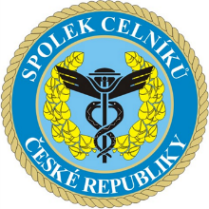 ŽÁDOSTo poskytnutí finanční podpory z konta „Celník v tísni“Údaje o žadateli1) Nehodící se škrtněteZdůvodnění žádostiPotvrzení žádostiProhlašuji, že všechny údaje mnou uvedené jsou pravdivé.Jméno a příjmení žadatele:Adresa bydliště:Služební (pracovní) přidělení:                  Adresa zaměstnání:Člen spolku celníků1):       Ano   -    NeČíslo účtu a název banky,Kam žádám vyplatit výpomoc:   Stručný popis důvodu Žádosti o finanční výpomoc z konta „Celník v tísni“:Stručný popis důvodu Žádosti o finanční výpomoc z konta „Celník v tísni“:Pravdivost údajů potvrzuje(jméno, příjmení, funkce)Vdne                       2019Příjmení a podpis žadatele